Tópico 8: A Sociedade de Informação: do senso comum à Sociologia da Informação 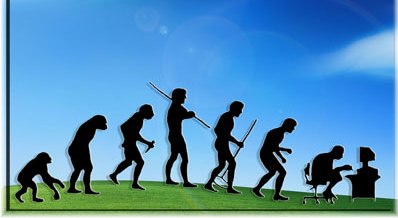 SinopseProcuramos neste ponto discutir o surgimento da noção de sociedade de informação e a sua pertinência empírica à luz das transformações sociais, económicas e tecnológicas verificadas nas sociedades contemporâneas no último quartel do séc. XX. Começaremos por abordar a utilização de tal noção no discurso do senso comum para depois tomar em consideração o discurso científico sobre a mesma.Indicações para estudo autónomo:Ler textos de apoio (ver abaixo)Responder à questão:Exponha um exemplo da noção de sociedade de informação usada no discurso político. Até que ponto essa noção é ideológica ou científica?Texto de apoio:Caderno de apoio, pp.11-16.Bibliografia complementar:CARDOSO, Gustavo (2006), Os Media na Sociedade em Rede, Lisboa, Fundação Calouste Gulbenkian.CASTELLS, Manuel (2005), A Sociedade em Rede (2ª ed.), Lisboa, Fundação Calouste Gulbenkian (originalmente, The Rise of the Network Society, London, Blackwell, 1996).WEBSTER, Frank (1995), Theories of the Information Society, London, Routledge. Orientações de estudo 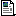 